Муниципальное бюджетное дошкольное образовательное учреждение«Центр развития ребенка -  детский сад  №34»«Любознайка»г. Махачкала, ул. им. Братьев Нурбагандовых, 20.                                                                                      Тел: 8 (722)99-95-54Электронная почта: mkl-mdou34@yandex.ru.                                                                                 Сайт: dag-tsrr-34.tvoysadik.ruСценарий  ООД по реализации образовательной области«Физическое развитие»  в младшей группе от 3 до 4 лет.		«ШАЛОВЛИВЫЕ КОТЯТА»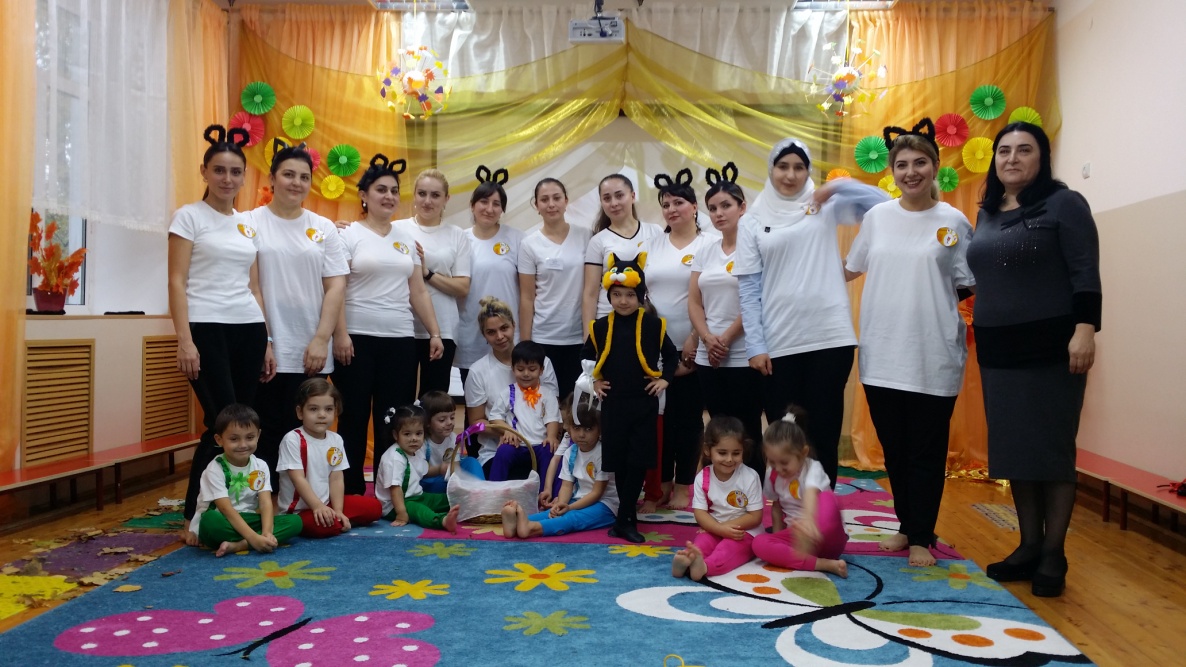 Авторская разработка: Шапиевой С.М. зам.зав., Таривердиевой М.И.- воспитатель мл.гр.Махачкала, ноябрь 2018 г.Образовательные задачи:Развитие у детей потребности в двигательной активности, интереса к физическим        упражнениям, формирование правильного отношения к своему здоровью;                                           Формировать у родителей, практические умения в организации совместного занятий  с детьми физкультурно-оздоровительной направленности.                                                                                                                                                     Воспитательные задачи: Создать детям радостное настроение;Укрепление связи ребёнка с матерью.Развивающие задачи: Развивать  физические навыки, двигательную активность, фантазию;Развивать умение  импровизировать в процессе игрового общения;  Участники:  воспитатель, дети и мамы.Предварительная работа:   подбор игр и  упражнений, составление авторского конспекта,  подбор оборудования,   беседа с родителями и детьми.                                                                                                                                                                                                                                                                                                                                                                                                                                   Музыкальное сопровождение:   Песня: «Три кота», из одноименного мультипликационного фильма.Место проведения: музыкально- физкультурный зал.                                                                                                                 Оборудование:                                                                                                                                                                                                                                               - атласные ленты, бумажные банты                                                                                                                                                                                                                                                                                                                                                                                                      - краски для тела, кисти - канат  (сосиски из ткани  с наполнителем)- мячи средние- 2 ориентира, корзины- мячи от настольного тенниса- Дорожки здоровья  «Времена года»:  «Лето»: лоток с морским песком и ракушками; «Осень»: лоток с сухими листьями, веточками и шишками; «Зима»:  контейнер с кубиками льда, лоток с морской солью,  контейнер для использованного льда; «Весна»: полотенца расстелены на массажных ковриках, первое - замоченное в соленой воде, второе - замоченное в пресной воде, третье – сухое;                                                                                                                                                                                           Ожидаемые  результаты ООД:                                                                                                                                                                               - у родителей сформированы практические умения в области взаимодействия с детьми;                                                          - у родителей и детей есть желание участвовать в совместной деятельности, родители и дети получили положительные эмоции, чувство общности;                                                                                                                        - у детей развита  способность к образному восприятию, умению перевоплощаться;                                                                                           - дети активно  используют музыкальные и физические приёмы;                                                                                      - у детей удовлетворена  двигательная активность, совершенствована техника выполнения ОРУ и ОВД,  дети получили заряд энергии, укрепили здоровье;                                                                                                              - дети радостные, дружелюбные, испытывают  чувство симпатии друг к другу и к окружающим людям.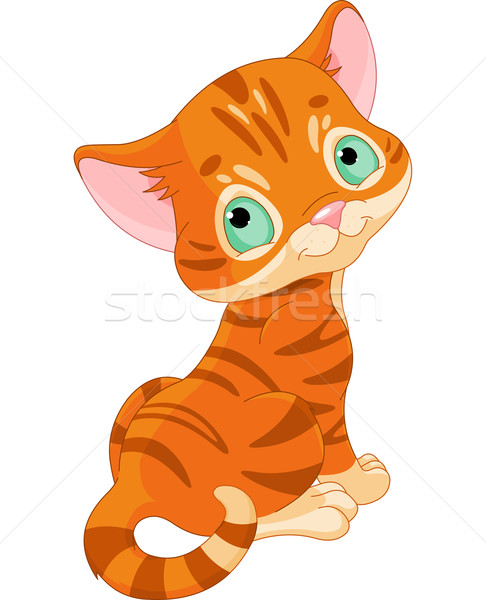 Содержание НОД: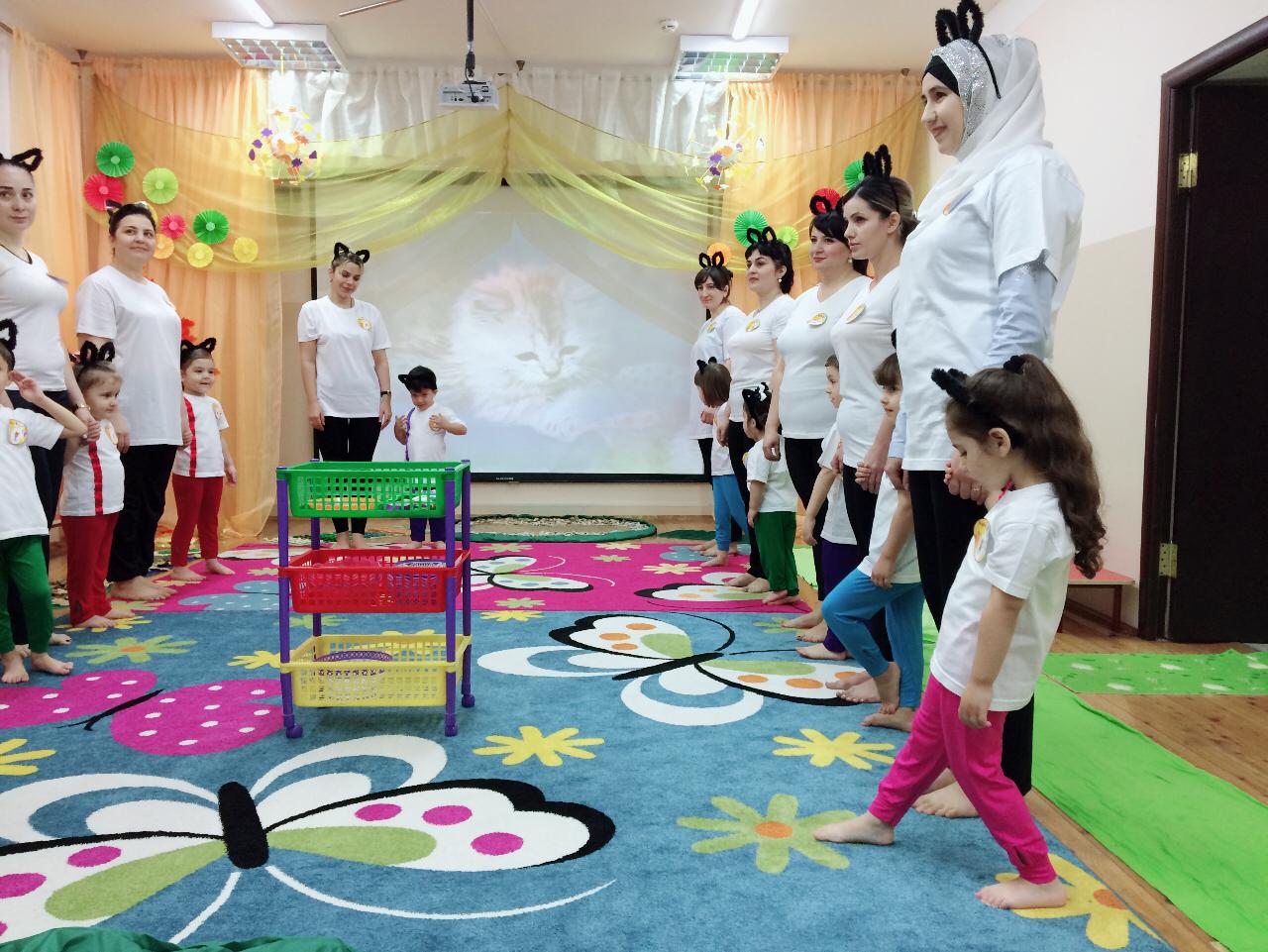 1.Вводная часть, настрой на предстоящую деятельность:Дети и мамы входят  в зал под музыку из м/ф. «Три кота».                                                                                                   Ведущий: А у нас гости!                                                                                                                                                                                                                      Дети и мамы: Доброе утро!		                                                                                                            Ведущий: Сегодня у нас  необычное приключение. Нам предстоит чудесное превращение в забавных кошек и котят, мы будем закаляться, выполнять общеразвивающие упражнения и основные виды движений, играть, резвиться и шалить. Вы готовы?  Я произнесу  волшебные слова, и мы все превратимся в шаловливых кошек и котят:                                                                                                                                                        «Рис, мыс, кис, в кошку превратись!                                                                                                                                                                                            Урбеч, сгущенка, толокно, клубок, сосиска, молоко!   Кис-кис-кис!»                                                                                                                                                                                                                                                                                                                                                                                                                                                                                                                                                             Дети: Мяу -  мяу! Ведущий: Какие славные котята, какие  игривые! А давайте поиграем!                                                                                                                                                                                                                                                                                                                                                                               Игра называется «Покажи усики!»                                                                                                                                                                           Ведущий: А ну-ка котятки, покажите ваши ушки!                                                                                                                                                       Дети: Вот наши ушки!                                                                                                                                                          Ведущий: Покажите-ка носики!                                                                                                                                                                                     Дети: Вот наши носики!                                                                                                                                                                                 Ведущий:  Покажите  ваши усики!                                                                                                                                                                                 Дети: А у нас нет усов!                                                                                                                                                                                            Ведущий: Ой, непорядок! Мамы –кошки, вот вам специальные краски,  нарисуйте  усики вашим котятам (мамы рисуют усики) . 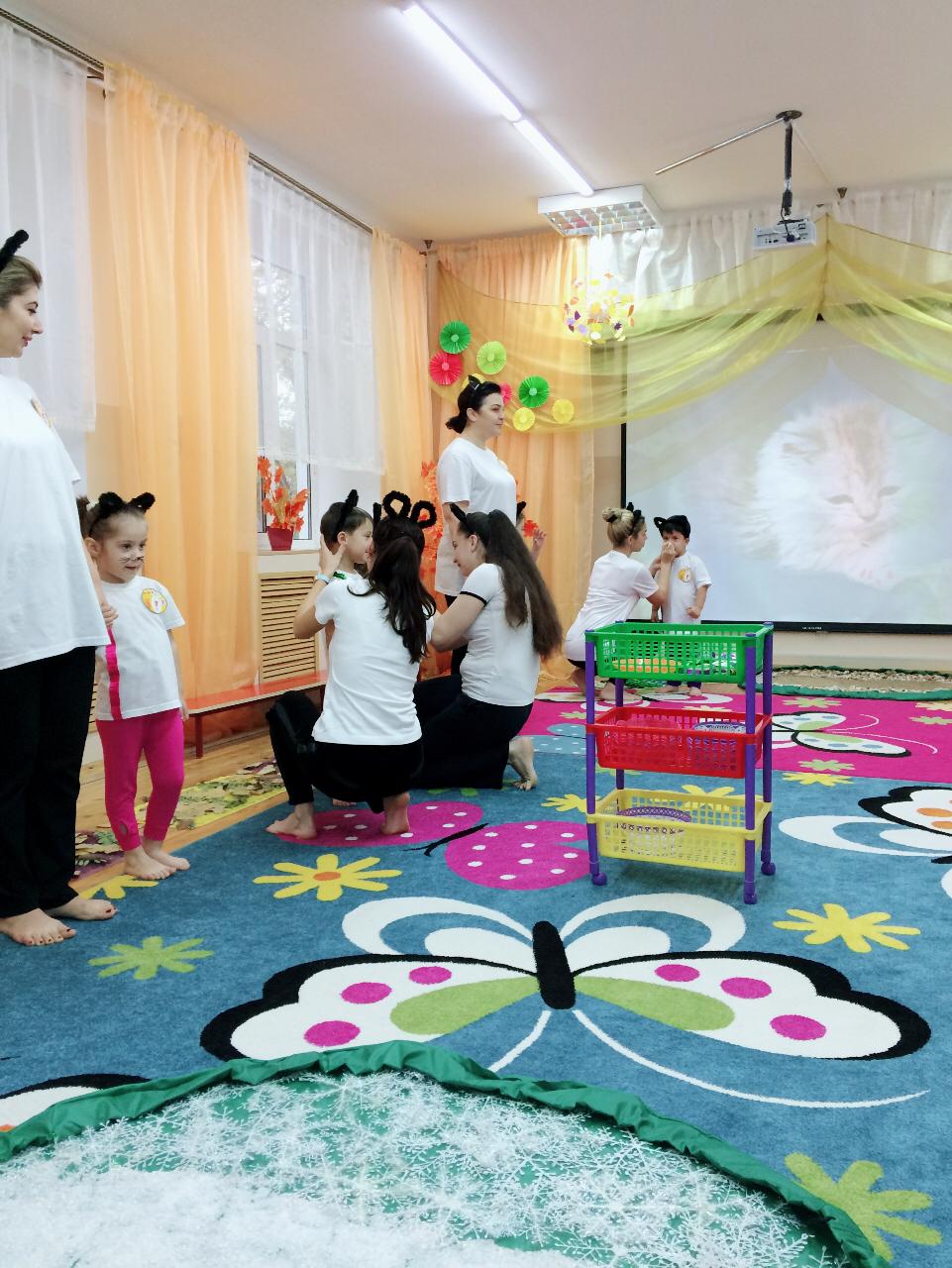                                                                                                                                                                                                                                                                                                                                       Ведущий: Мамы-кошки, какие славные  у вас котята! Вот вам бантики, выберите самый  красивый и повяжите его на шею котенка произнося                                                                                                                                   ласковые слова.  Ведущий: Ну вот, вы теперь нарядные, красивые, пора нам пошалить. Давайте разомнёмся!                                                  Разминка:  ходьба босиком по «дорожкам здоровья- Времена года» - 2 круга: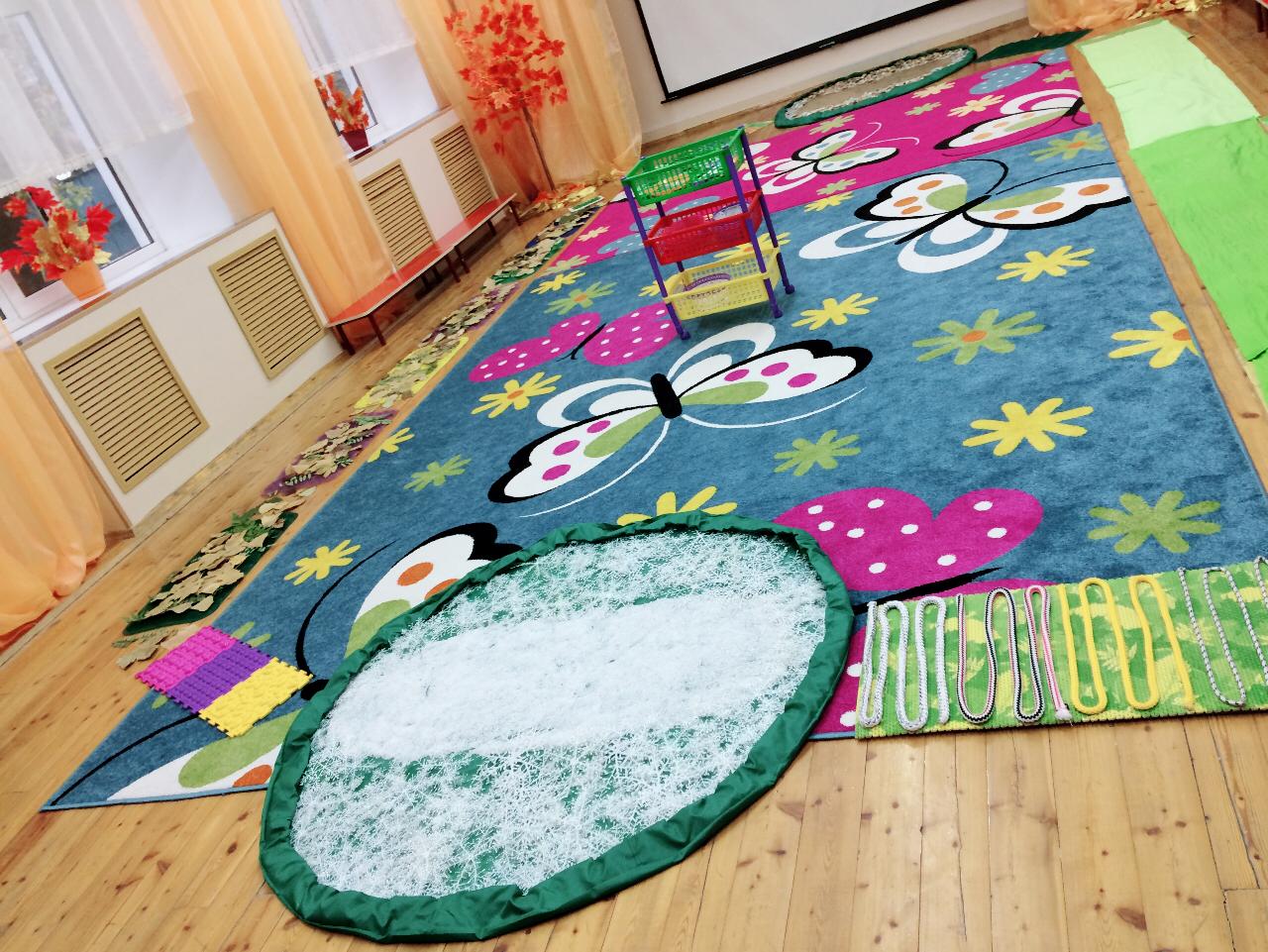 «Лето»: лоток с морским песком и ракушкамиВедущий: Море шепчет не грусти, Лучше в гости приходи.
Подарю тебе ракушку, Ласково шепну на ушко,
Искупаю в пене даже, Полежишь со мной на пляже.
Улыбнёшься облакам, А потом вернёшься к нам.    Автор: Г. Польняк«Осень»: лоток с сухими листьями, веточками и шишками.Ведущий: Солнца стало меньше чуть, Но листва горит огнем,
                   Держим с мамою мы путь, За руки держась вдвоем!
                   По дорожкам, по тропинкам, Мимо старого пруда!
                   Листья словно на картинке Нежно приняла вода!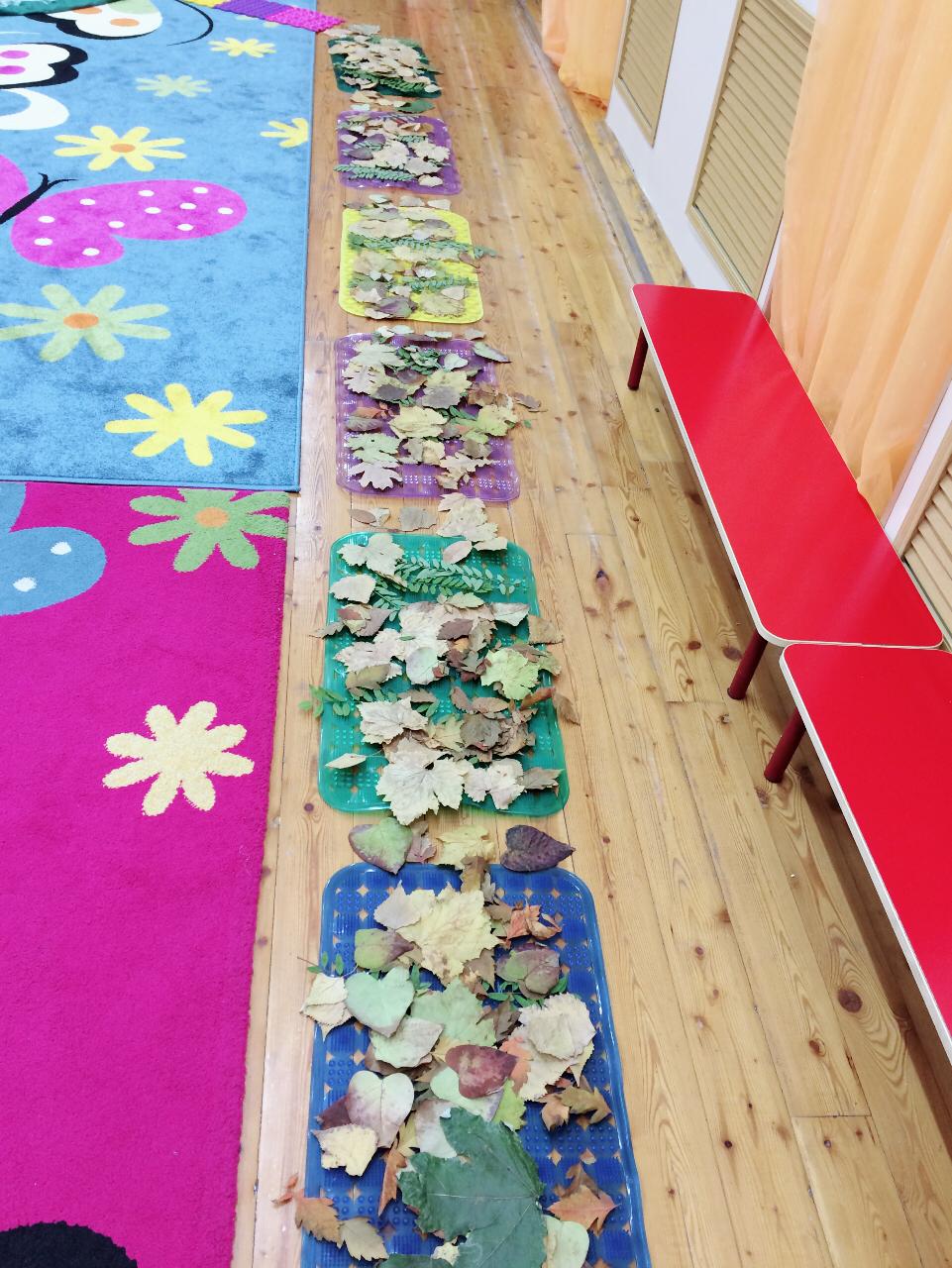 «Весна»: полотенца расстелены на массажных ковриках, первое - замоченное в соленой воде, второе - замоченное в пресной воде, третье – сухое.Ведущий: Вскоре почки распустились.  И листочки появились.                                                                                                                                                                                                                                                                                                                                         Все листочки оборвали,  И как есть козе мы дали.                                                                                                                                                                                                                                                                                                                                   Доброй козочка была,  Чашку молока дала.                                                                                                                                                       (Лезгинская)«Зима»:  контейнер с кубиками льда, лоток с морской солью,  контейнер для использованного льда.                                                                                                                                                                           Ведущий: Стал серебряным утёс  На горе прибрежной.                                                                                                                                                                                                                                                                                                                                                                 Дальше двинулся мороз  В бурке белоснежной.                                                                                                                                                                                                                                                                                                                                                        Вышел в поле – там бело,   Много снегу намело.                                                                                                                                                                                                                                                                                                                                              А под снегом дремлет озимь,  Дожидаясь первых гроз                                                                                                                                                                                                                                                                                                                                                   И не в силах заморозить   Озимь юную Мороз. ( Перевод с Даргинского)  Р. Рашидов                                                                                                                                                                             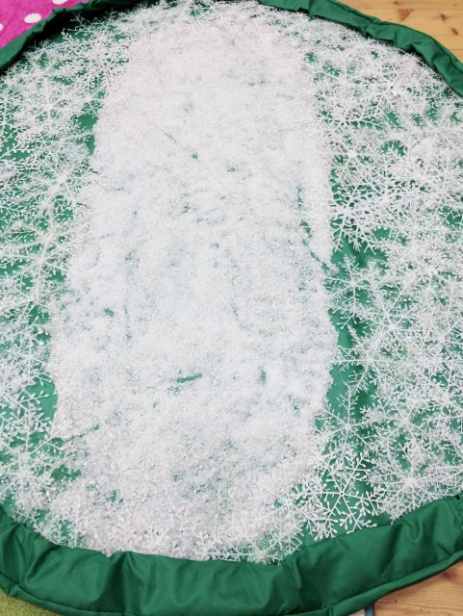 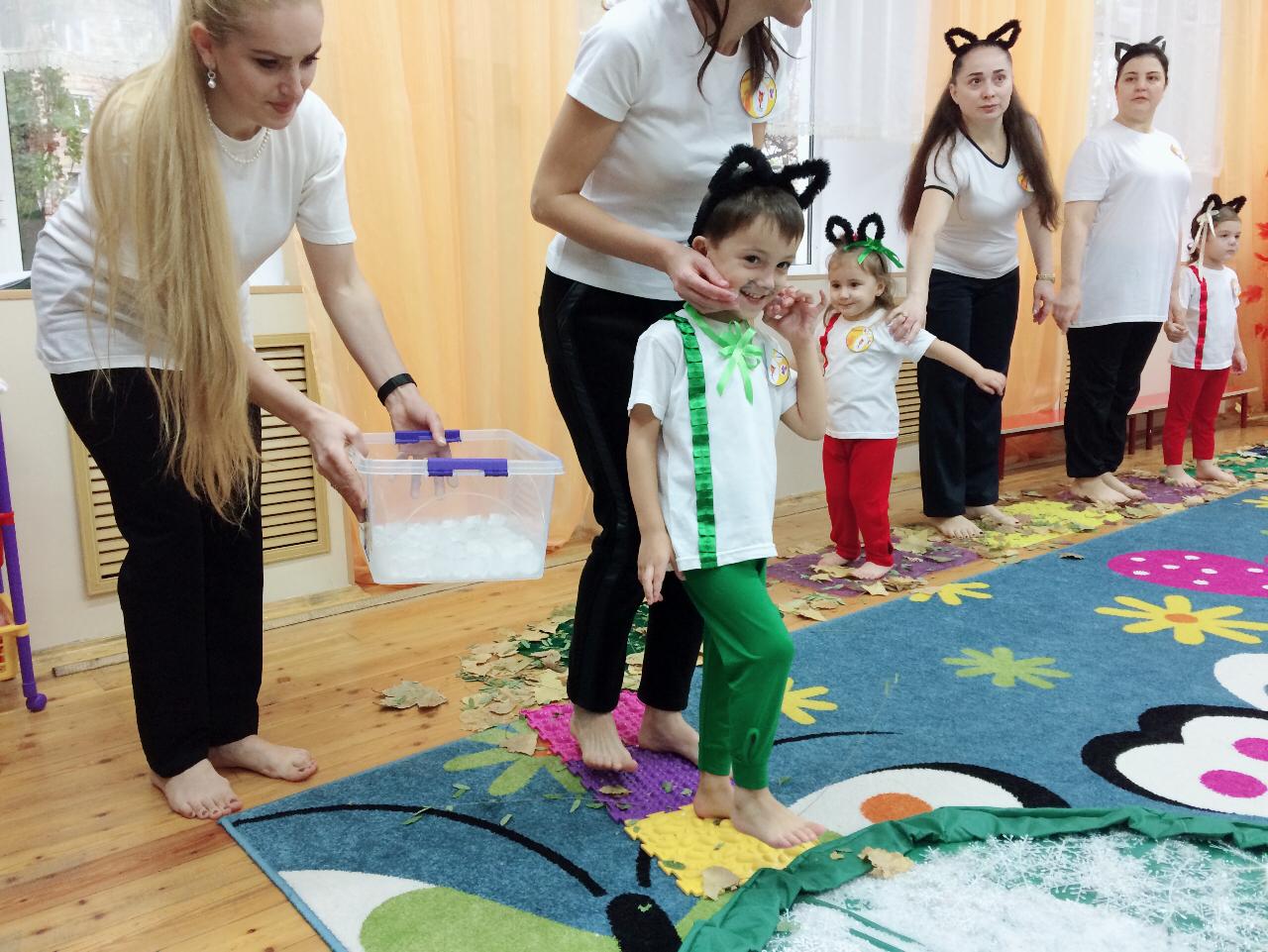 Произвольный бег в чередовании с ходьбой.Упражнение для восстановления дыхания.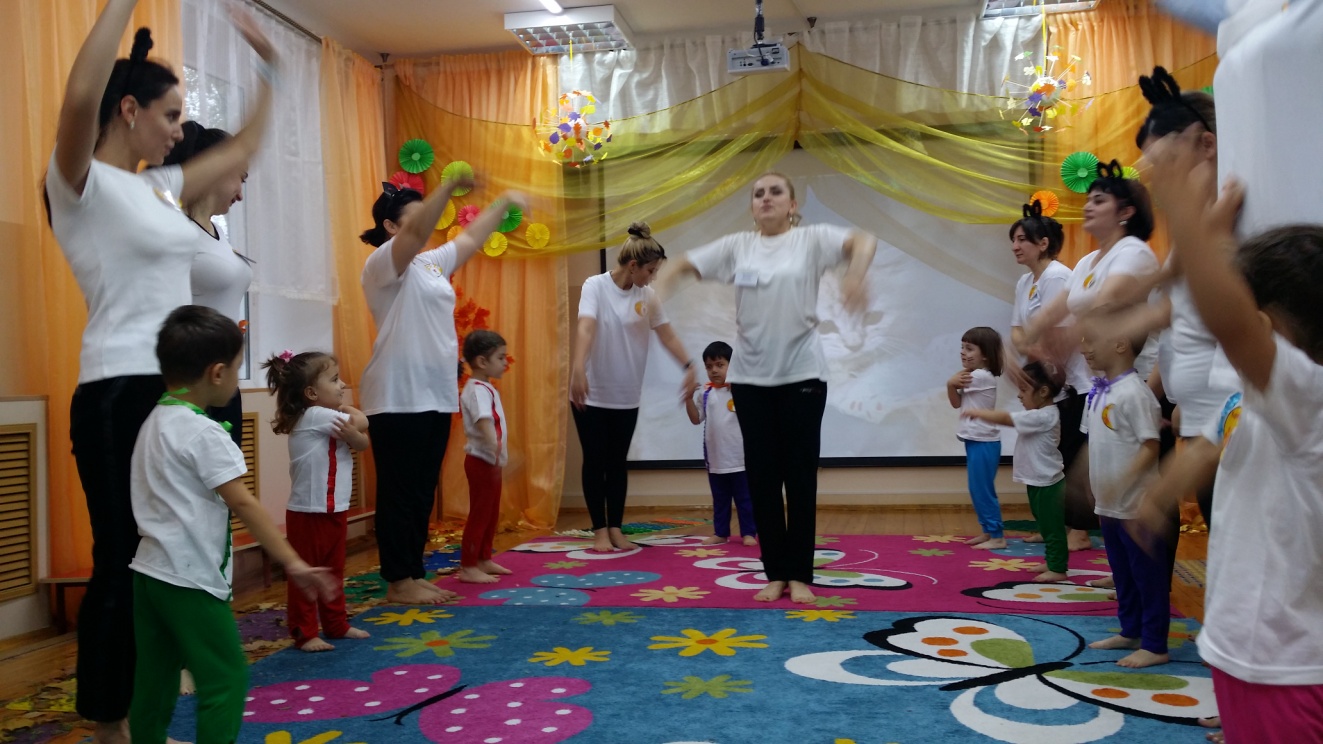 Ведущий: Ну, вот мы размялись! А сейчас давайте встанем полукругом и выполним веселую зарядку с мамами.  2-я часть. Общеразвивающие упражнения в парах:                                                      1. «Вырастайка». И.п.- мама и ребенок  стоят лицом друг другу, держась за руки, ноги на ширине плеч. Ребёнок и взрослый поднимают руки через стороны вверх, ребенок поднимается на носочки, мама тянет руки ребенка вверх, поддерживая позу  ребенка в течение 5 секунд. Возвращение в исходное положение (повторяется 4-5 раз).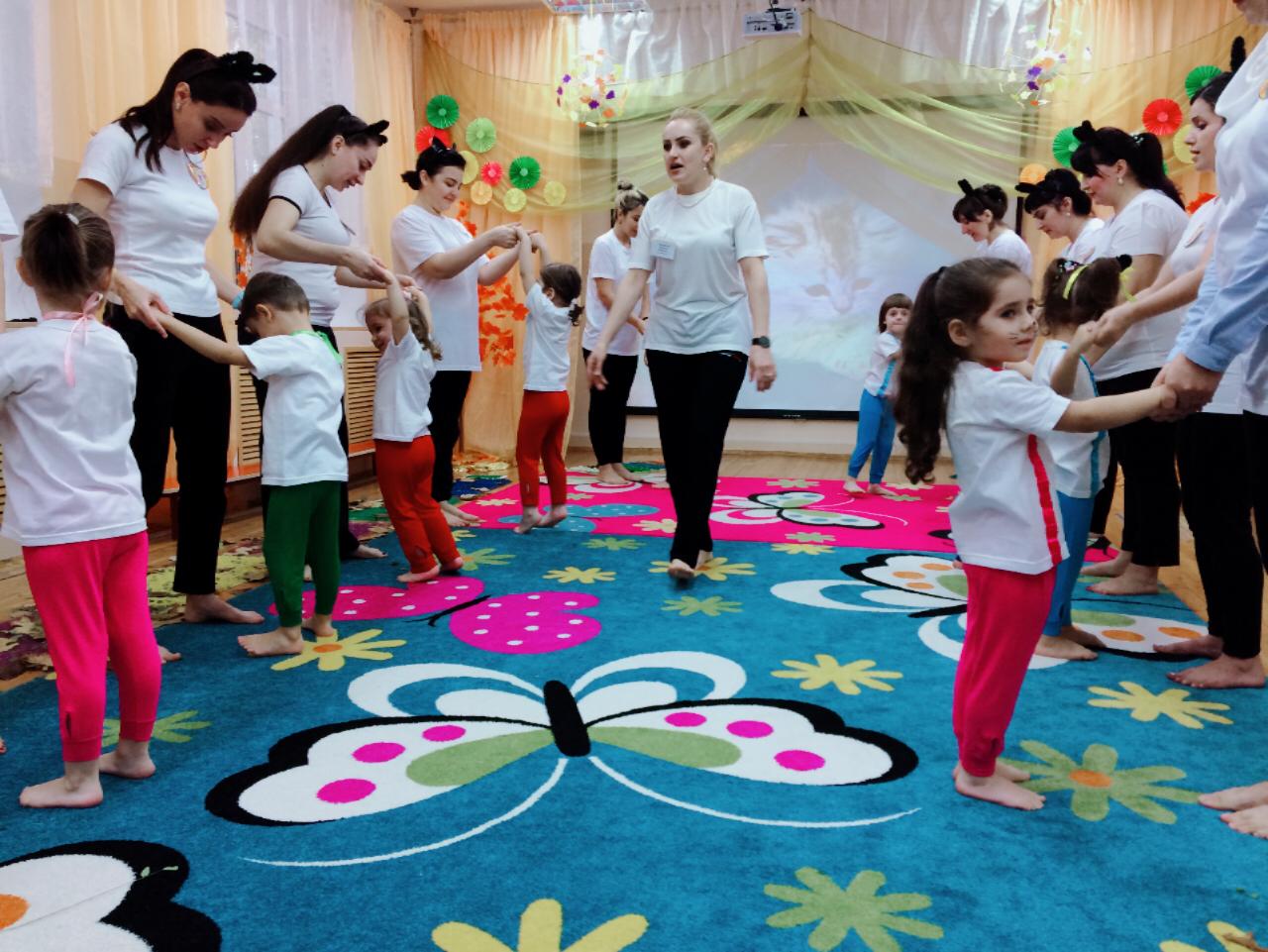 2. «Дай лапку». И.п. – стоя лицом друг к другу, выставив одну ногу вперёд, руки согнуты в локтях перед грудью, ладони соединены. Ребёнок выпрямляет руки в локтях, взрослый упирается ладонями к ладоням ребенка  (5 – 6 раз).3. «Повернись!». И. п. – сидя на полу, ребёнок спиной к родителю, его ноги расположены между ног родителя, а руки соединены. Одновременно повороты взрослого и ребёнка влево - вправо (5 – 6 раз).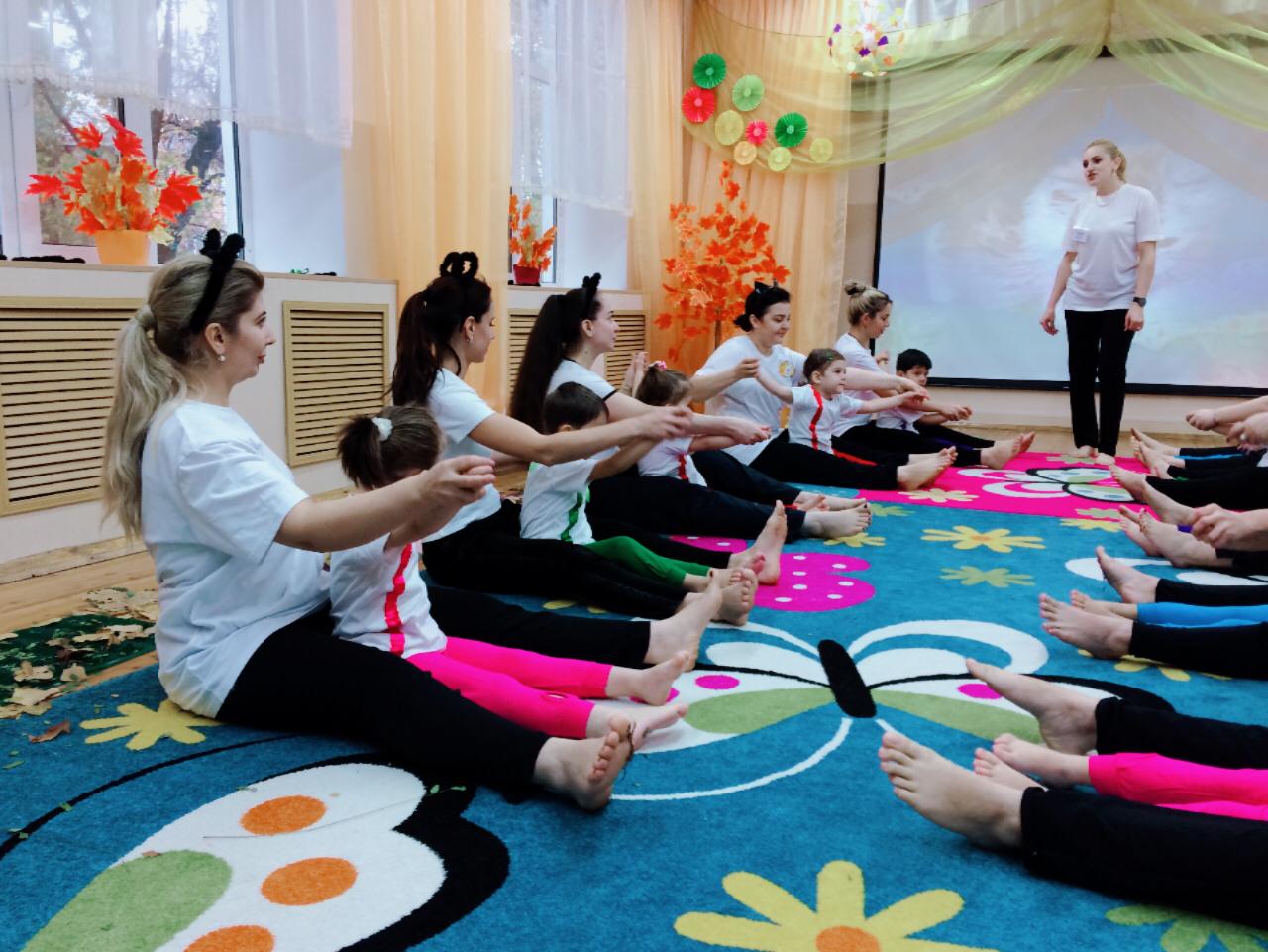 4. «Котенок шалит». И.п. – мама сидит на коленях, ребенок лицом к матери обнимает ее руками за шею, а ногами за талию. Мама становится на четвереньки, ребенок старается удержаться.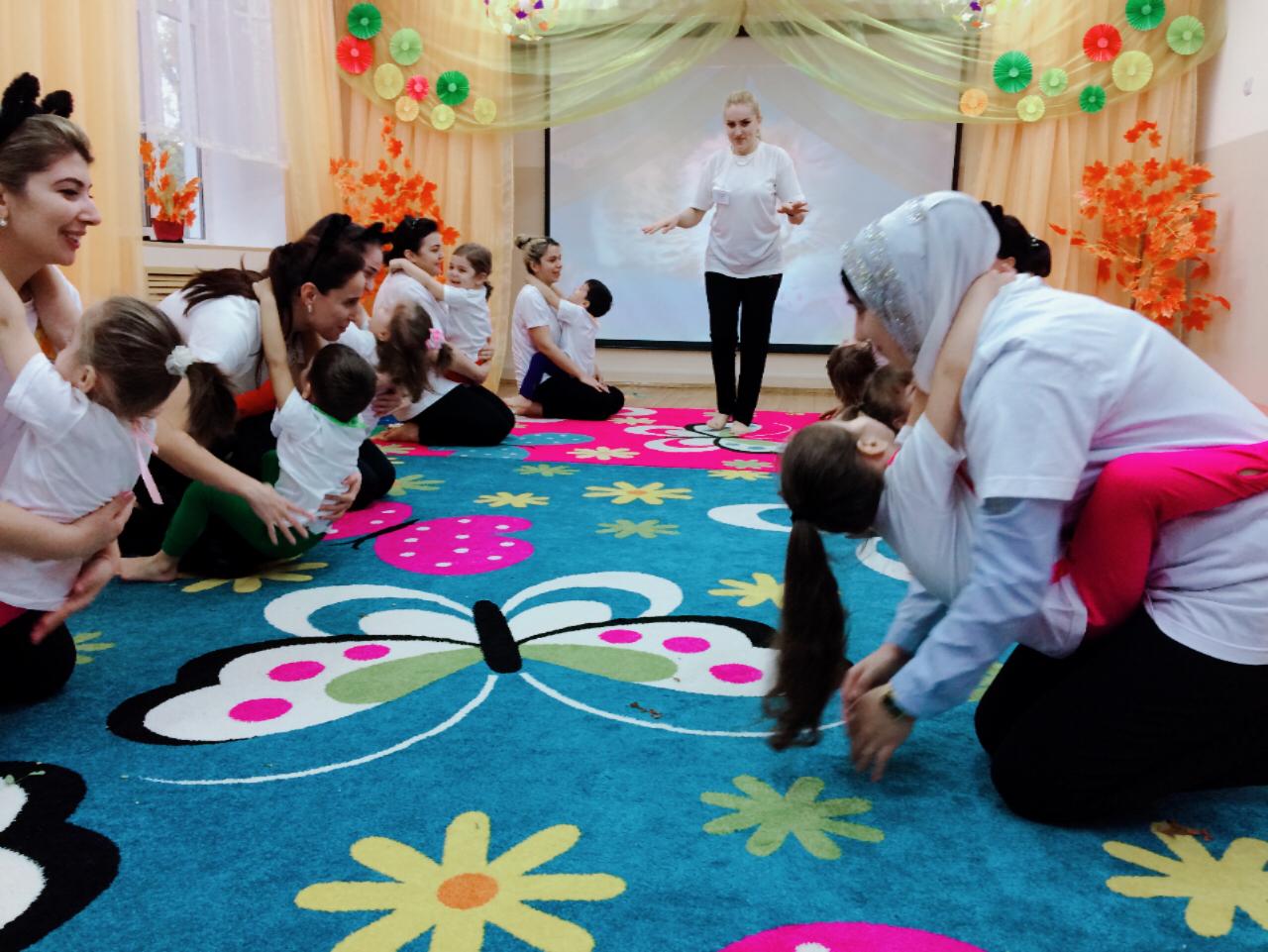 5. «Кошка выгибает спину». И.п. – мамы стоят на носочках, наклонившись к полу и  упираясь руками. Дети подлезают на четвереньках в хаотичном порядке (15 секунд).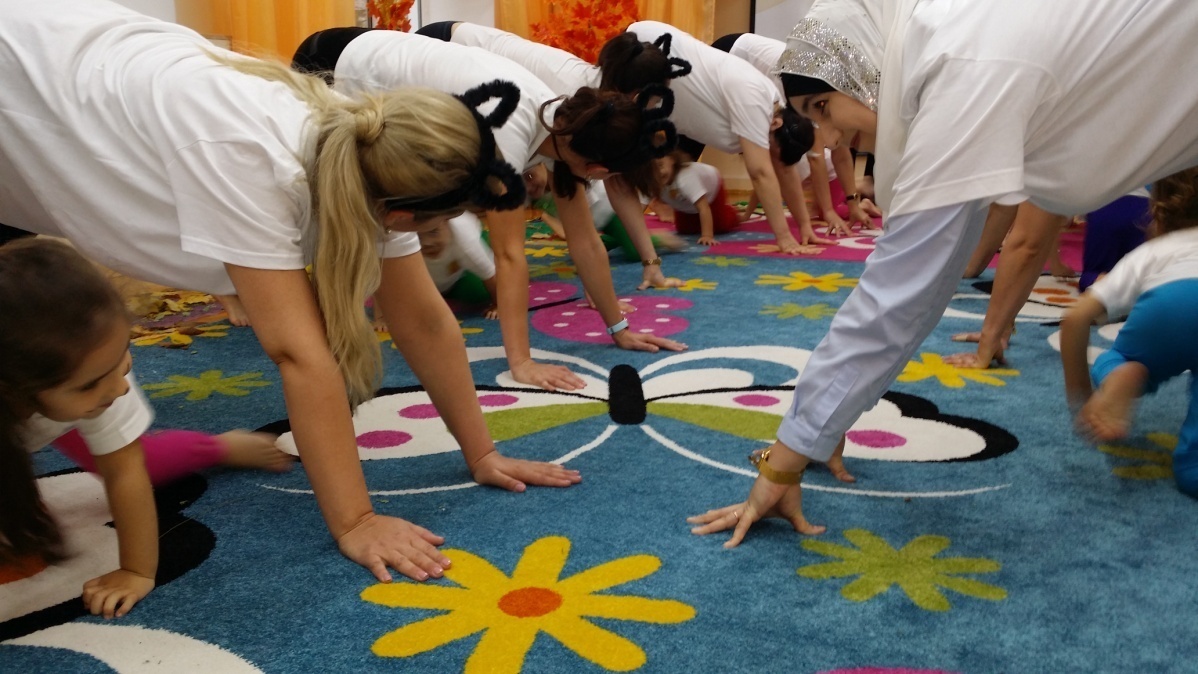 6. «Котята прыгают».  Прыжки под музыку с движениями. Ведущий: Молодцы котятки и мамы-кошки. Отлично справились! Предлагаю всем поиграть вместе.Основные виды движений:  (игровые упражнения).                                                                                                                                                                                                                        1 . «Тележка»Сейчас каждый ребёнок превращается в маленькую тележку, которую взрослый должен довести до ориентира и обратно.        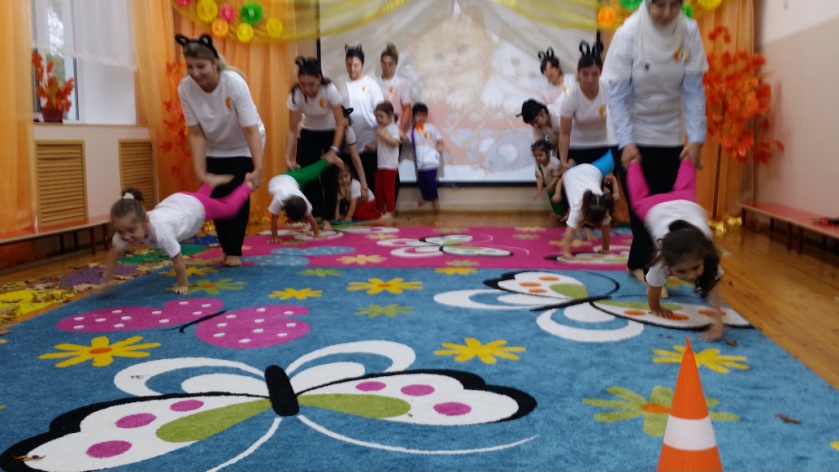 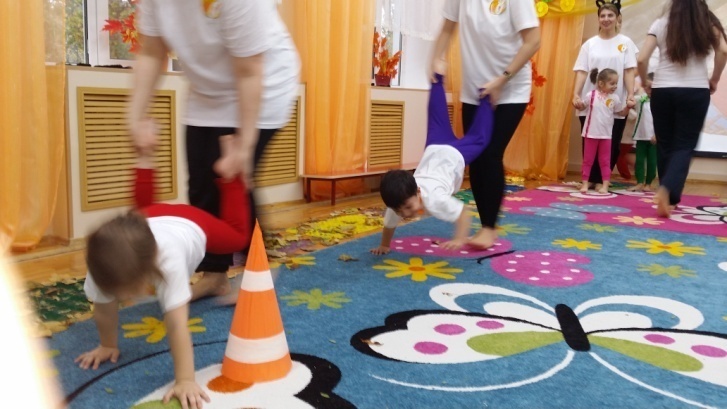 2.   «Ходунки»Ребенок спиной встает на ноги к взрослому, держась за руки,  и так надо пройти до ориентира и обратно.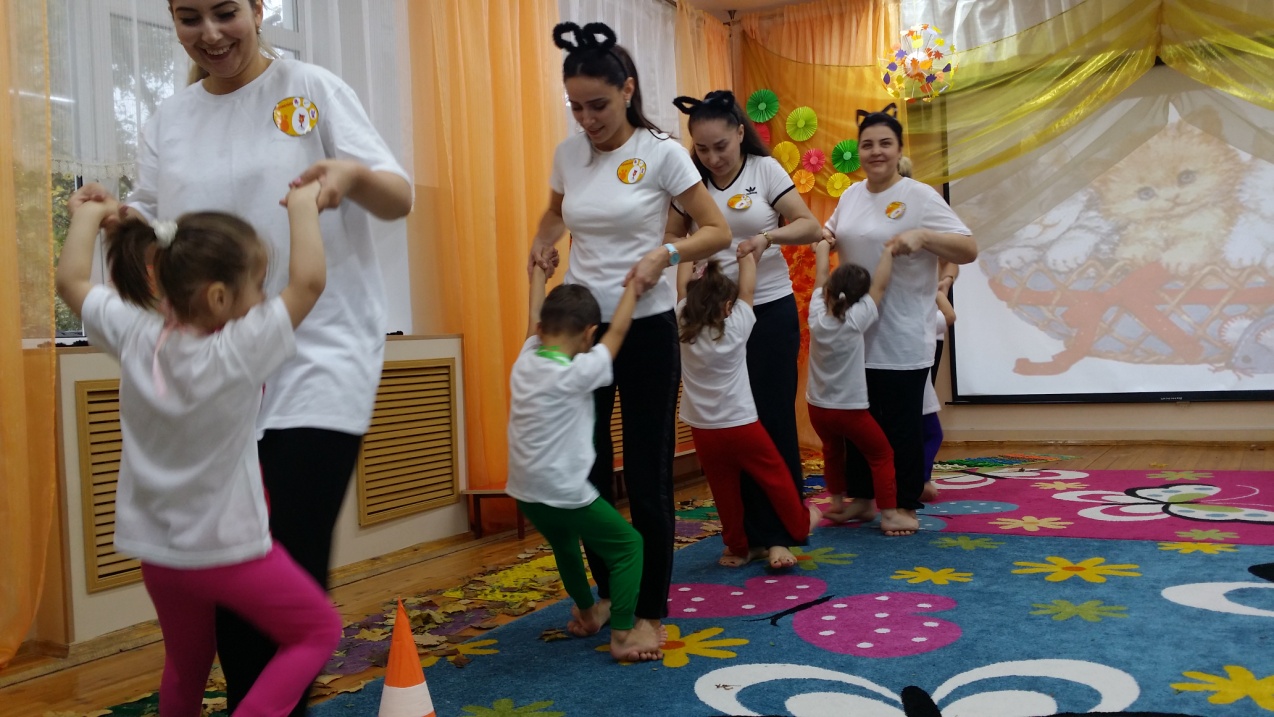 3 . «Боковые прыжки с мячами»  в парах по периметру зала. Ведущий: Какие у нас  ловкие, смелые и озорные котятки! Молодцы! Мамы-кошки, вы можете гордиться своими котятами!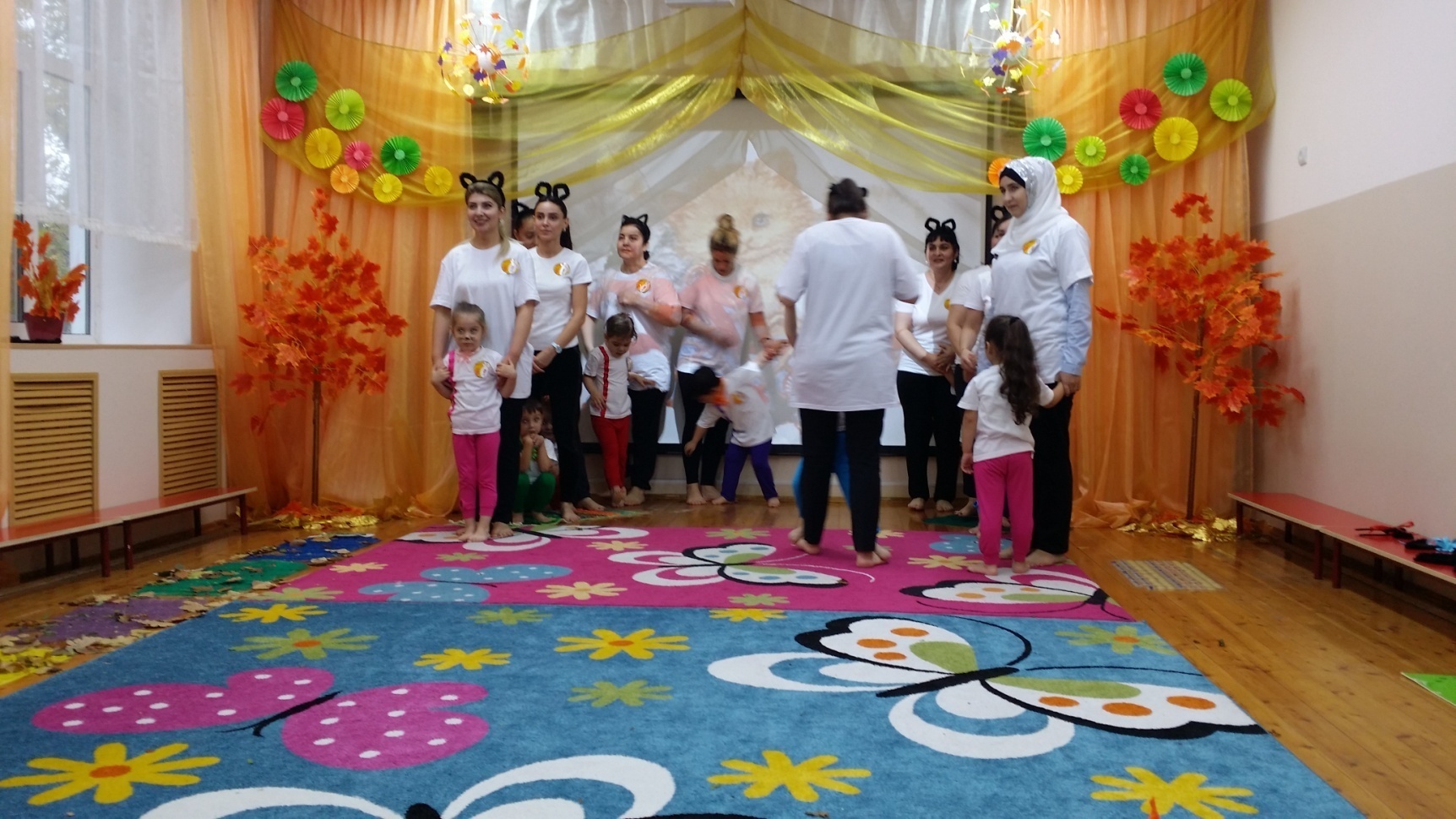 4.  «Задуй шарик»Мамы и дети упираясь руками к полу, дуют на шарик от настольного тенниса или из сухого бассейна, стараясь дыханием покатить мячик.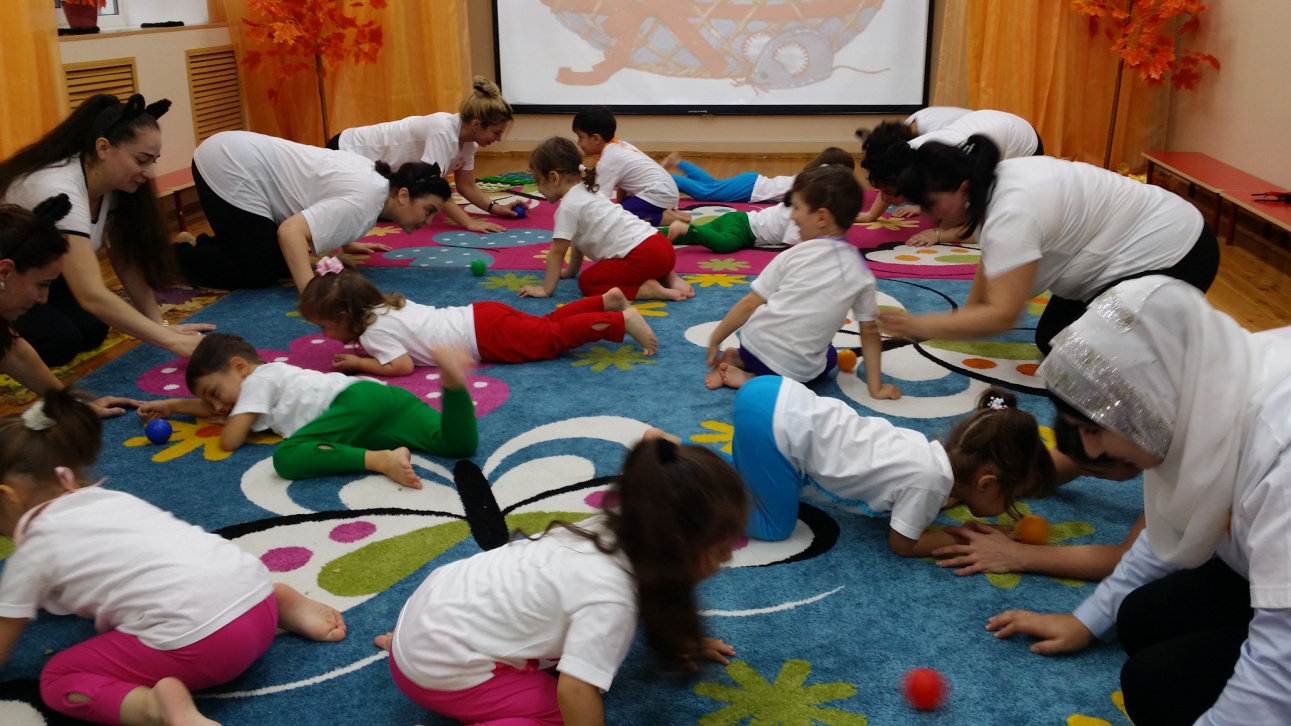 Сюрпризный момент:                                                                                                                                                                                                                   (слышится жалобное мяуканье)  Входит котёнок. Котёнок: Доброе утро! Меня зовут Шалун (вытирает слёзы, прижимает руку к груди).                                                                                                                                  Ведущий: Бедный котик! Что же с тобой приключилось?                                                                                                                   Котёнок Шалун: 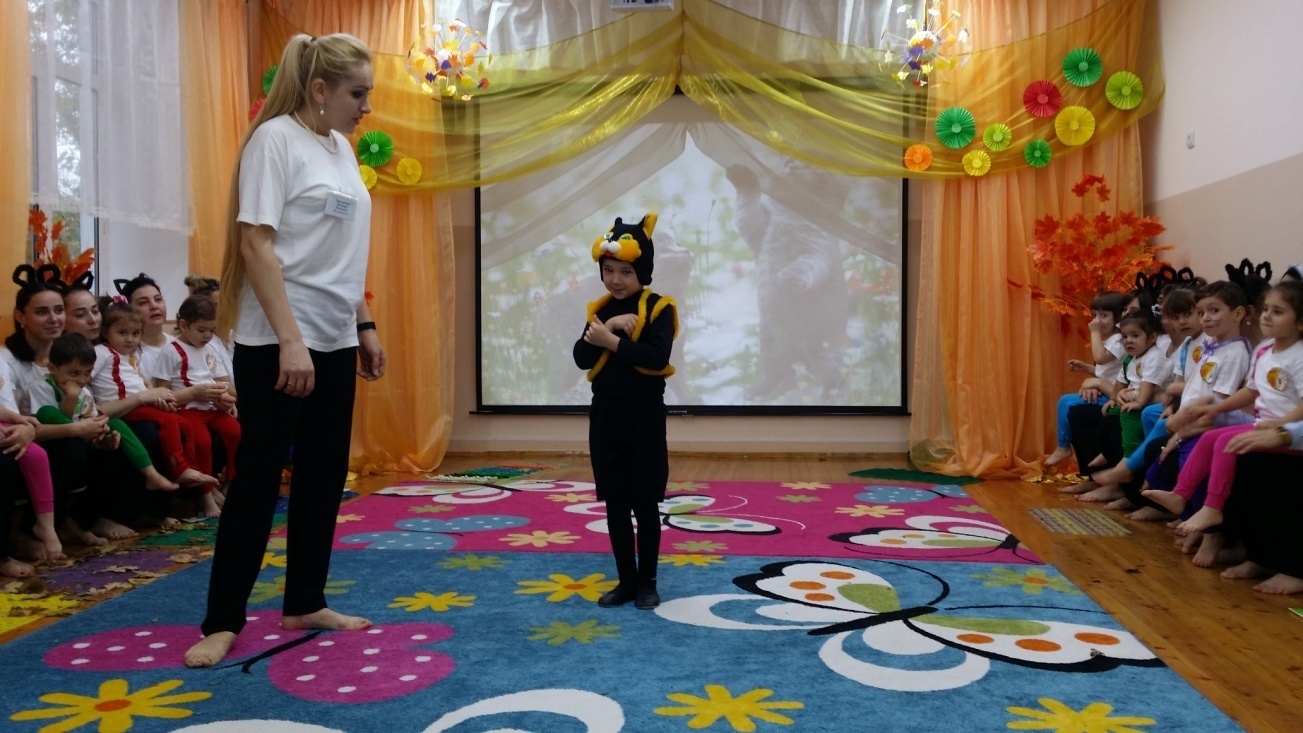 Я  Котенок, мяу, мяу,Потерял я свою маму.Не могу ее найти,Помогите к ней пройти!Нагулялся я сполнаМне домой идти пора.Я уже проголодалсяИ совсем один остался.Мама, мамочка мояОх, не слушал я тебя.Где теперь тебя искатьИ кого на помощь звать!?А ещё  я прыгнул с лавки                                                                                                                и поранил свою лапку! (мяукает жалобно).                                                                                                                                                                         Ведущий:  (обращаясь к котятам) Что же нам теперь делать?                                                                                                          1 ребенок: Надо пожалеть Шалуна.                                                                                                                                                                                                                                         2 ребенок: Надо показать лапу ветеринару.                                                                                                                                                                                                               3 ребенок: Надо забинтовать лапу.  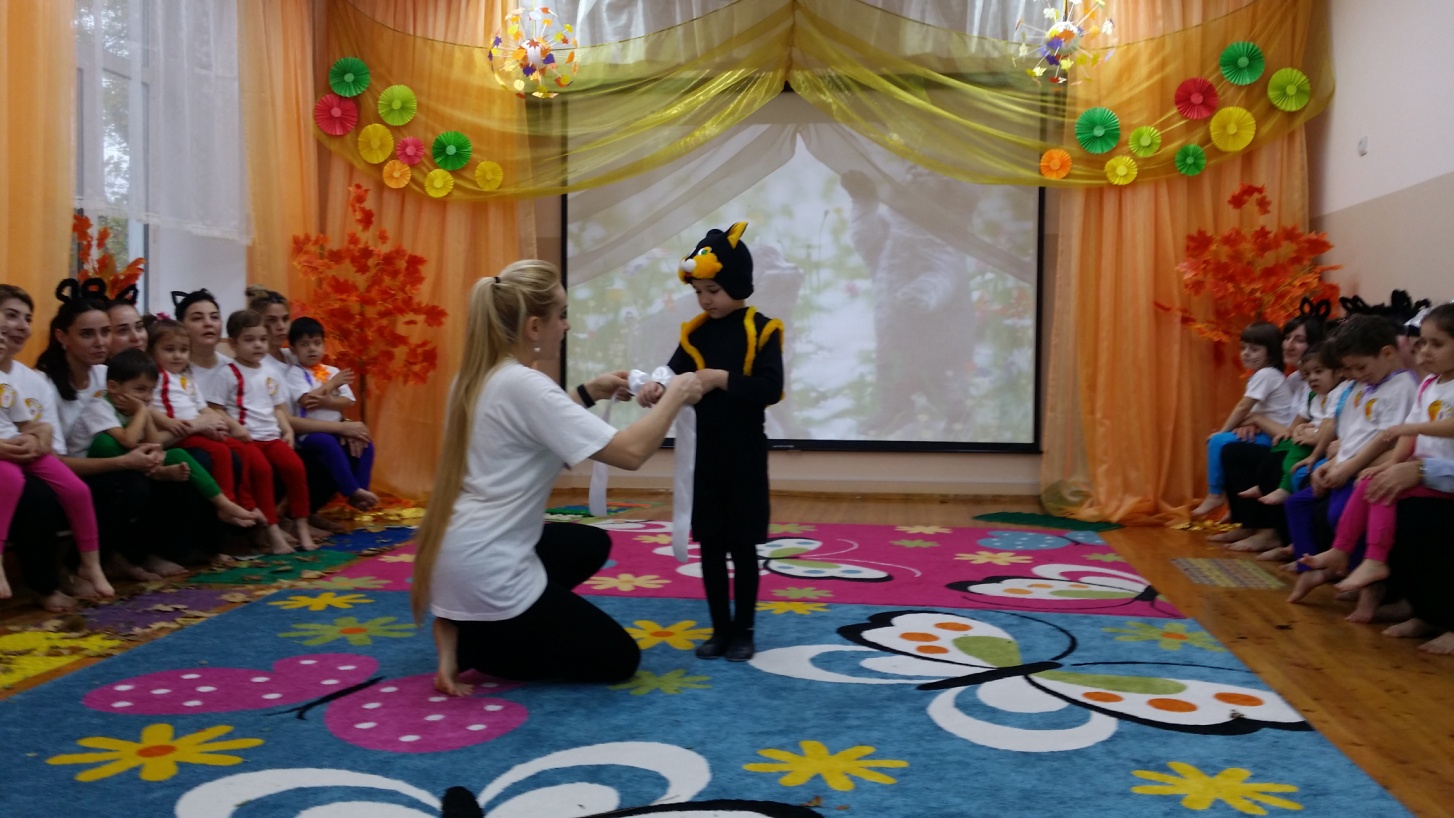 Ведущий: Все правильно, сперва  нужно Шалуну оказать первую помощь (берёт бинт и  перевязывает лапу).  Маленький проказник, маму надо слушать, нельзя убегать из дома.                                                                                                                                                                        Ну, давай теперь искать твою маму. Какая она, твоя мама?                                                                                                                                                                                                                       Шалун: Моя мама самая добрая! Ведущий: Но ведь здесь все мамы добрые!Шалун: Моя мама самая ласковая!Ведущий: И наши мамы ласковые! Правда, ребята? Слышится голос: Где же, где же мой котенок?                               Непослушный мой ребенок.                               Не попал ли он в беду.                               Я искать его пойду.                                Мяу, мяу отзовись                               И домой скорей вернись!(Появляется Кошка – мама Шалуна).         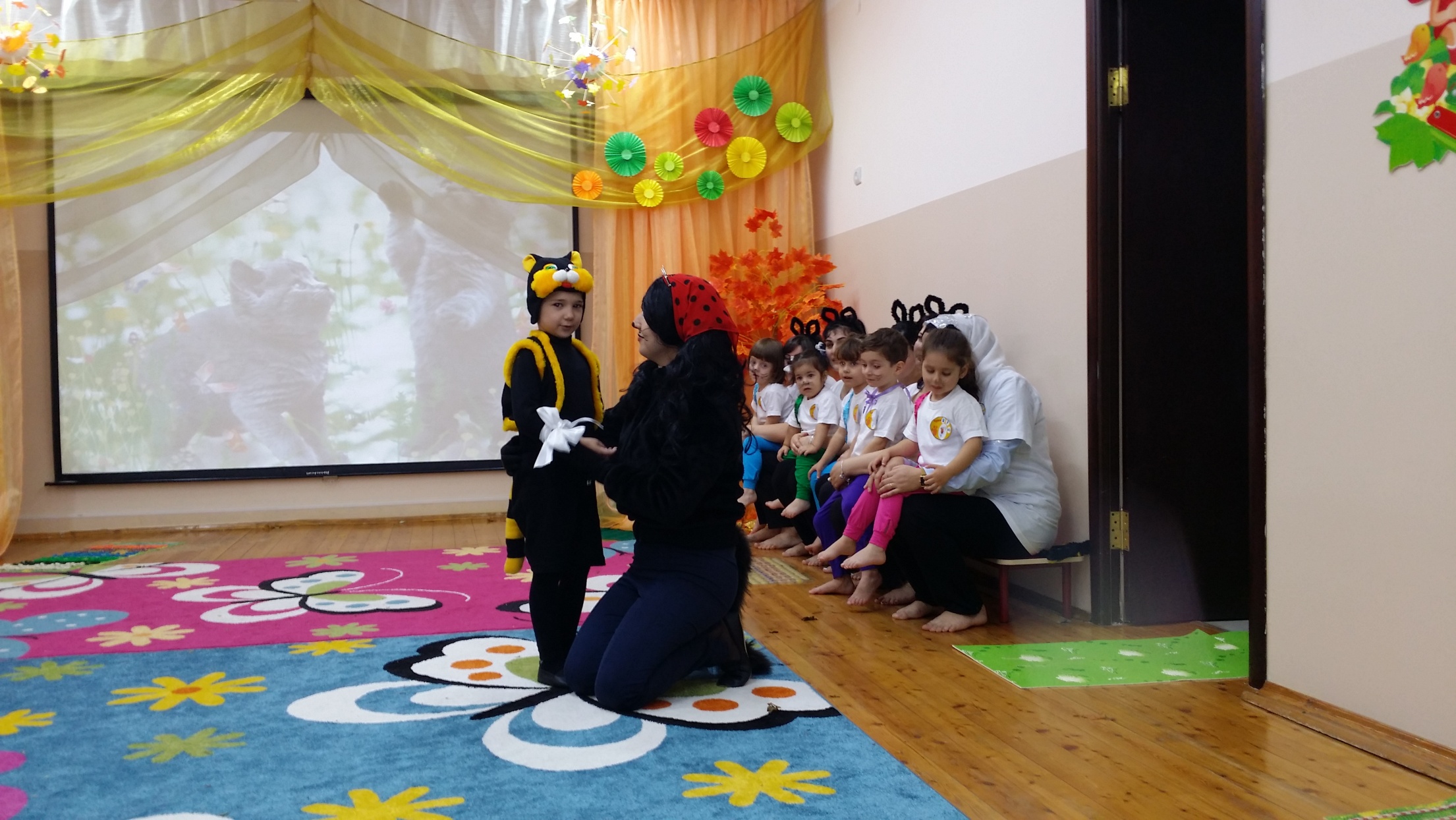 Мама: Ой, нашёлся, Шалун нашёлся! (Шалун подбегает, стыдливо  мяукает, вытирает слёзы).                                                                                                                                                                                                           Шалун: Вижу мамочку мою               Как же я ее люблю,               Буду маму теперь слушать               Все, что скажет, буду кушать!                Мамочка, я огорчил тебя, мяу! (прижимается)                                                                                                                                                                                           Мама: Мой любимый и родной, мой котенок озорной! Ах,  ты мой проказник! Ты нашелся - какое счастье! (прижимает к                                                                                                                                                          себе, гладит за ушком, Шалун мурлычет)   Больше ты так не шали, никуда не уходи!                                                                                                                                                                                                         Шалун: Ребята, я понял, маму  надо слушать!  Даю вам слово: никогда из дома не уйду без спроса, и буду слушать взрослых!Ведущий: Ну,  раз у нас всё наладилось, предлагаю поиграть! А  ты Шалун, как себя чувствуешь, лапка не болит?                                                                                    Шалун: Нет, уже прошло!                                                                                                Ведущий: Тогда присоединяйся к нам!                                                                                                                                                                                                                      Игра  «Собери бантики»                                                                                                                                                                                              Правила игры:   на полу лежат бантики из бумаги и пустые корзиночки.   Пальцами ног нужно собрать  банты цвета бантика у каждого котёнка. Будьте внимательны!      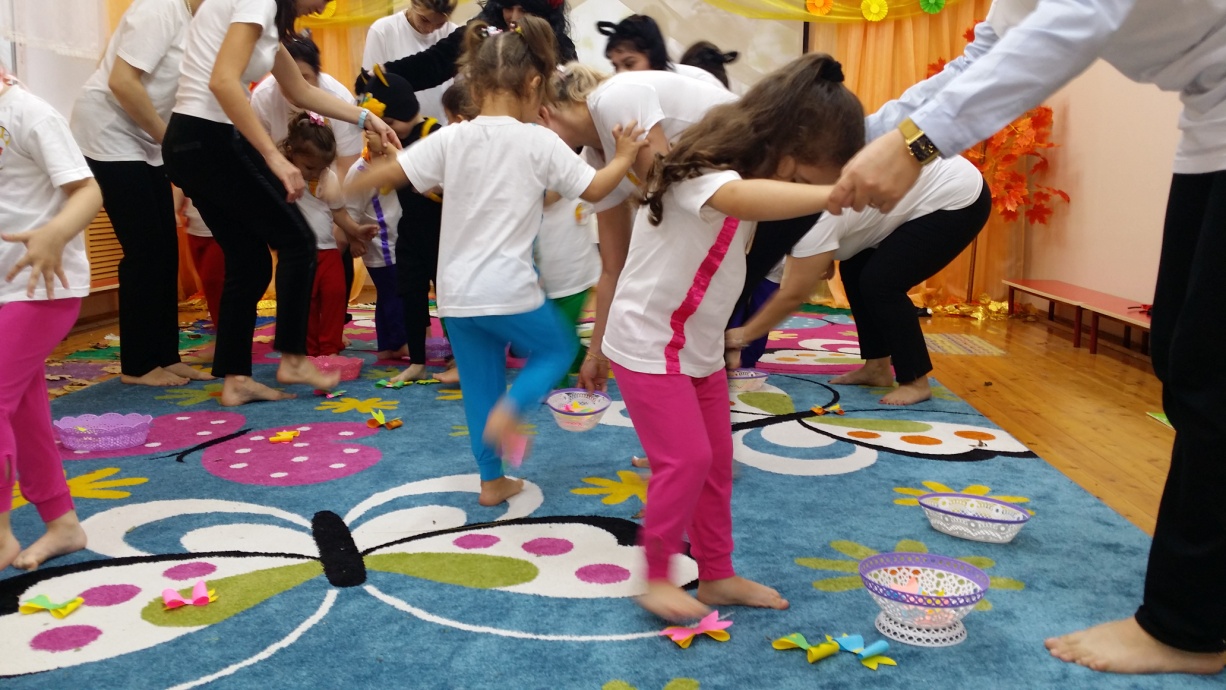 А теперь предлагаю вкусную игру: «Перетягивание сосисок».                                                                                                        Правила игры: нужно разделиться на 2 команды и  построиться для перетягивания сосисок. Проигрывает  та команда, которая переступит через черту.                                      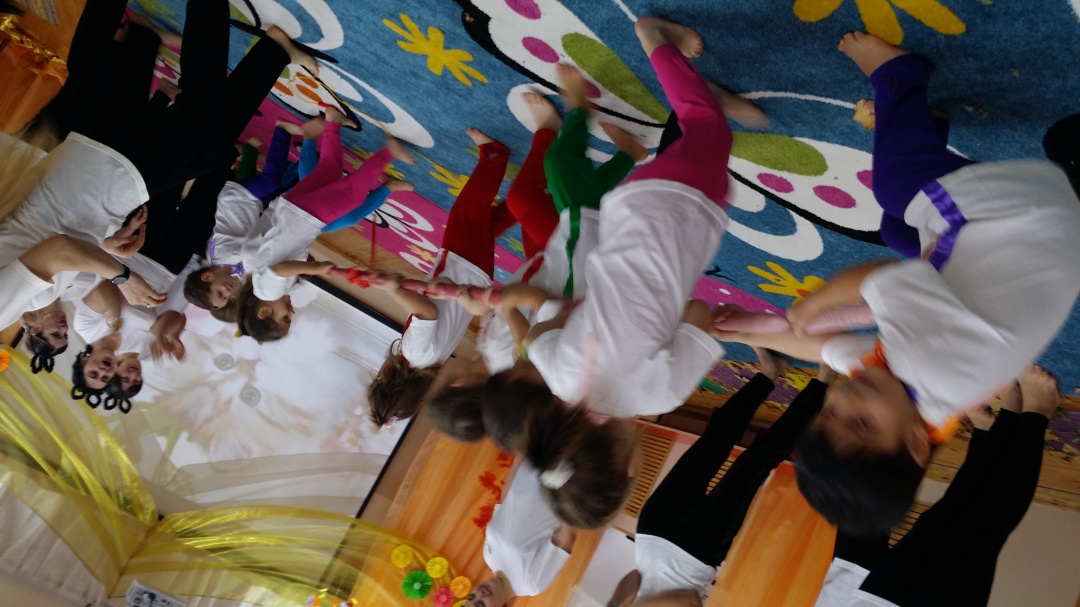 Ведущий: Молодцы котята и мамы-кошки!  Наше приключение продолжится в группе. Нас там ждут наши любимые игрушки,  книжки и СЮРПРИЗ!!!                                                                                                                                           Мама Шалуна: Позвольте мне  поблагодарить вас за помощь Шалуну. И так как, котята просто обожают молоко, вот вам  вкусное угощение – «молочные ломтики!»       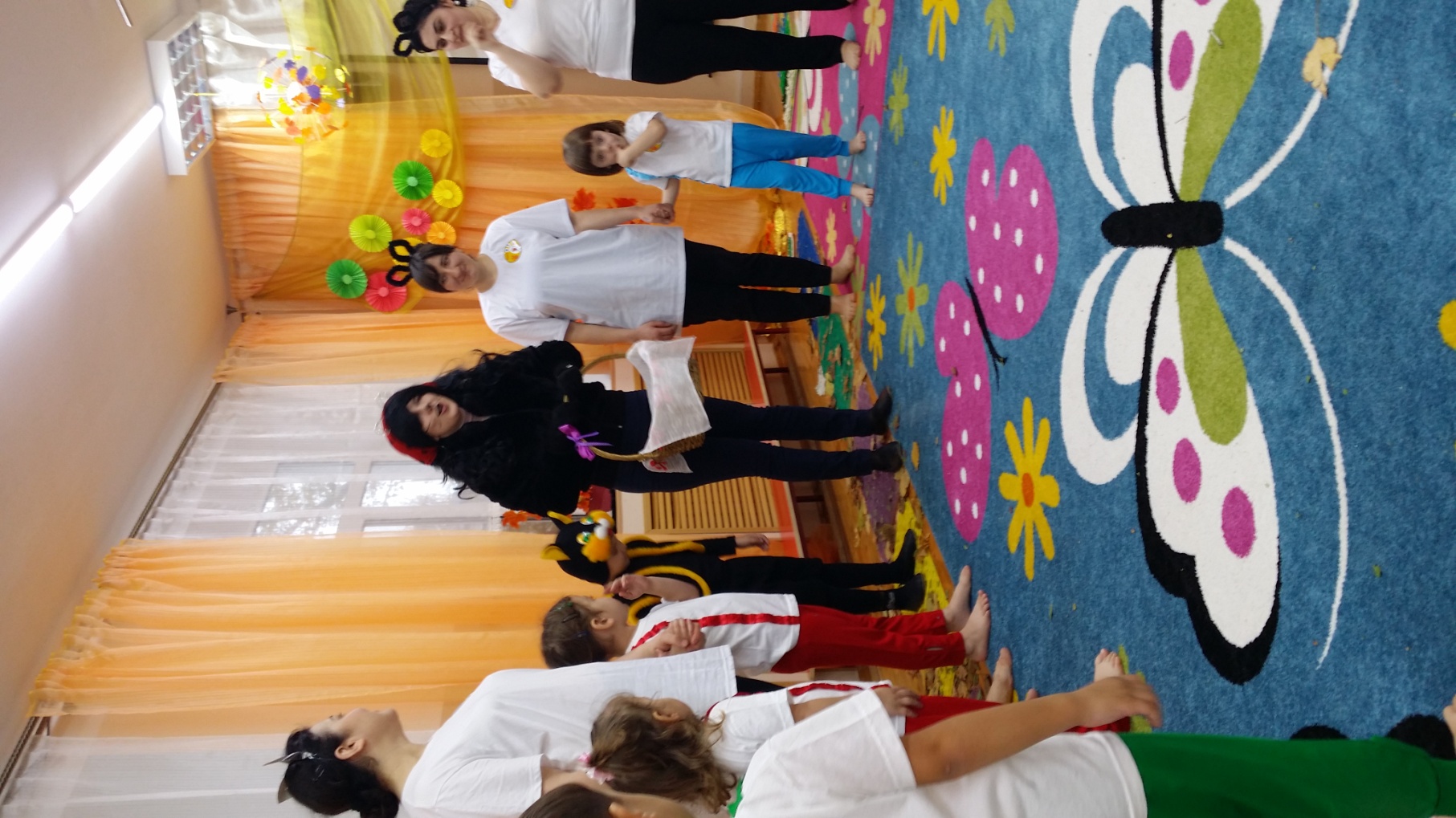 Все дети берутся за руки и изображают движения котят из м/ф «Три кота» «Мяу-мяу» - Спасибо!                                         Ведущий: До свидания! До новых встреч! Спасибо за внимание!                                                                                                                                    Дети: До свидания!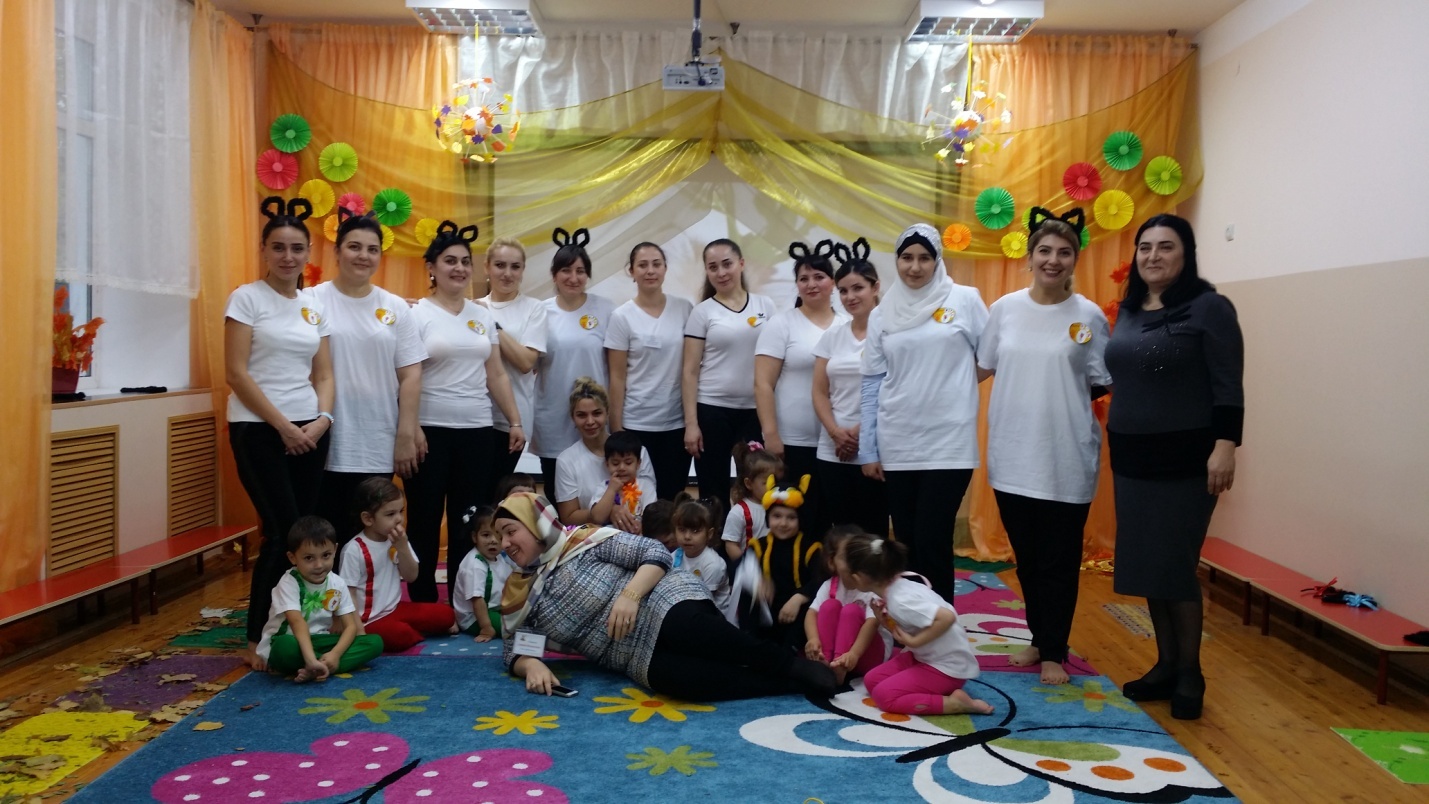 